Francodex Anti-stress difuzér kočka 48 mlKočky přirozeně vytvářejí uklidňující feromony, které jim umožňují zklidnění v různých situacích. Francodex Anti-stress difuzér obsahuje syntetickou verzi těchto feromonů, které pomáhají vytvářet prostředí, ve kterém se kočka cítí bezpečně. Doporučujeme použít zvláště v případě nevhodného chování kočky (močové značení, nadměrné škrabání) způsobené stresovými situacemi jako je stěhování, změna prostředí, příchod dalšího zvířete do domácnosti, narození dítěte, vystavení nadměrnému hluku nebo při společenských akcích.

Obsah lahvičky vystačí na 6 týdnů.

Balení obsahuje difuzér s náplní.Veterinární přípravek. Pouze pro zvířata. Uchovávejte mimo dosah a dohled dětí.Toxický pro vodní organismy, s dlouhodobými účinky. Zabraňte uvolnění do životního prostředí. Uniklý produkt seberte. Odstraňte obsah/obal podle místních právních předpisů. 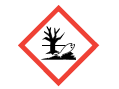 Složení: napodobenina kočičího feromonu, pomocné látkyDržitel rozhodnutí o schválení/výrobce: Francodex Santé Animale, CS 10105 - 06513 CARROS Cedex - France  Distributor: NOVIKO s.r.o Palackého třída 163, 612 00 Brno, www.noviko.czČíslo schválení: 323-21/C